TAKE ACTION: Oppose the Citizenship Question on the 2020 Census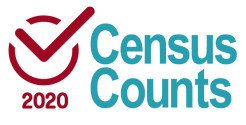 In March, Secretary of Commerce Wilbur Ross, with the support of Attorney General Jeff Sessions’ anti-immigrant Department of Justice, announced that he had directed the Census Bureau to add a citizenship question to the 2020 Census. Adding the citizenship question is bad for the census, bad for our communities, and bad for America. Comment Period: Now-August 7, 2018Have your organization write and submit a comment. We need to show the breadth of voices in opposition to the citizenship question. You can have your organization and your members submit a unique comment at censuscounts.org. Amplify on social media. Use the graphics, sample messages, and the hashtag #SaveTheCensus to oppose the citizenship question and encourage comment submission.